Dear Exhibitor:The New Jersey Association of School Librarians (NJASL) will hold its annual conference on Thursday, November 16-Friday, November 17, 2017, at the Ocean Place Resort and Spa in Long Branch.  At that time, over 500 school librarians and many of their administrators come together to hear various speakers address the current issues in school libraries. Since many of these school library media specialists do the purchasing for their media centers, this is an excellent opportunity for your company to be visible to them. Therefore, we are inviting you to take this opportunity to be a corporate sponsor for this conference.Past sponsors have included book vendors, software/automation and hardware vendors, and school library education programs.  This year, we are opening up our sponsorships and exhibit hall to include makerspace, furniture, and virtual reality suppliers, among other companies.  This is a great opportunity for your company to support the school librarians of New Jersey as you introduce and/or reacquaint your company with our important buying power.Please include:______I have emailed my color logo for NJASL’s website to amyrominiecki@juno.com______I have emailed my print ready ad for the conference booklet to amyrominiecki@juno.com______Platinum sponsorship- Full page, camera ready, color for inside front cover or outside back of cover	______Gold sponsorship- Full page, camera ready,  black and white	______Silver sponsorship- Advertising inserts ______I have emailed a 30-50 word description of my company to amyrominiecki@juno.com______My check is made payable to NJASLCompany Name:  _________________________________________________	Representative Name:  _________________________________________Company Address:  _______________________________________________	Representative Phone:  ________________________________________ Company Phone:  _________________________________________________	Representative Email:  _________________________________________SPONSORSHIP OPTIONSPlatinum ($3000) Company name listed in the conference programSign at your booth recognizing your level of sponsorship.  Booth assignments will be placed according to level of sponsorshipLogo listed on the front page of the NJASL Website AFTER the Conference concludes and will stay posted until the next Conference.Signs acknowledging sponsorship at the entrance to the sponsored function and your exhibit booth (if applicable)Full page advertisement appearing on the outside back cover or inside cover of the conference booklet distributed to all conference registrants. The sponsor will provide a camera-ready ad to NJASL in time for the designated program publication deadline. Two representatives invited to attend your sponsored event as guests.Booth will be included at no cost to the sponsor.  Choose from the following sponsorship options: 	  Keynote Speaker (either Judy Freeman or Jordan Sonnenblick)               Program Book Printing               Audio VisualGold ($2000)Company name listed in the conference programSign at your booth recognizing your level of sponsorship.  Booth assignments will be placed according to level of sponsorshipLogo listed on the front page of the NJASL Website AFTER the Conference concludes and will stay posted until the next Conference.Signs acknowledging sponsorship at the entrance to the sponsored function and your exhibit booth (if applicable)Advertising insert, provided by the sponsor, to be placed in the conference packet given to each registrant.One full-page advertisement in the conference booklet distributed to all registrants. The sponsor will provide a camera-ready ad to NJASL in time for the designated program publication deadline.Choose from the following sponsorship options: County Reception on Thursday             	Author’s Luncheon Panel on ThursdayNJASL Engagement Roundtable on ThursdayCoffee/tea in Exhibit HallSilver ($1250) Company name listed in the conference programSign at your booth recognizing their level of sponsorship.  Booth assignments will be placed according to level of sponsorshipLogo listed on the front page of the NJASL Website AFTER the Conference concludes and will stay posted until the next Conference.Signs acknowledging sponsorship at the entrance to the sponsored function and your exhibit booth (if applicable)Advertising insert, provided by the sponsor, to be placed in the conference packet given to each registrant.Choose from the following sponsorship options:                Exhibitor/ Alley Grand Opening Wednesday Evening Reception (committee chairs and special guests)Bronze ($750) Company name listed in the conference programSign at your booth recognizing their level of sponsorship.  Booth assignments will be placed according to level of sponsorshipLogo listed on the front page of the NJASL Website AFTER the Conference concludes and will stay posted until the next Conference.Signs acknowledging sponsorship at the entrance to the sponsored function and your exhibit booth (if applicable)Choose from the following sponsorship options:                Retiree Reception	  Conference FoldersCopper ($500)Company name listed in the conference programSign at your booth recognizing their level of sponsorship.  Booth assignments will be placed according to level of sponsorshipLogo listed on the front page of the NJASL Website AFTER the Conference concludes and will stay posted until the next Conference.Signs acknowledging sponsorship at the entrance to the sponsored function and your exhibit booth (if applicable)Choose from the following sponsorship options:                 Awards Sponsor (Outstanding School Library Media Specialist of the Year or Jean E. Harris   Progressive School Library Media Award)Nickel ($250)Company name listed in the conference programSign at your booth recognizing their level of sponsorship.  Booth assignments will be placed according to level of sponsorshipLogo listed on the front page of the NJASL Website AFTER the Conference concludes and will stay posted until the next Conference.Signs acknowledging sponsorship at the entrance to the sponsored function and your exhibit booth (if applicable)Choose from the following sponsorship options:               Signage              Special Gifts              Special Raffle Prizes              Conference PensBrass ($100)Literature table at conference (company must supply copies of literature, table will be supplied and literature will be maintained neatly)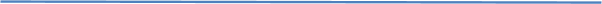 Platinum - $3,000______Keynote Speaker (Judy Freeman)______Keynote Speaker (Jordan Sonnenblick)______Program Book Printing______Audio VisualGold - $2,000_____County Reception on Thursday_____Author’s Luncheon Panel on Thursday_____NJASL Engagement Roundtable on Thursday_____Coffee/tea in Exhibit HallSilver - $1,250_____Exhibitor/Author’s Alley Grand Opening_____Wednesday Evening Reception (committee chairs and special guests)Bronze- $750_____Retiree Reception_____Conference FoldersCopper - $500_____Outstanding School Library Media Specialist of the          Year Award_____Jean E. Harris Progressive School LIbrary Media         AwardNickel - $250_____Signage_____Special Gifts_____Special Raffle Prizes_____Conference PensBrass - $100_____Send Literature for table